The Trainers are offering a full, all day First Response course. You must also complete the e-learning module on-line.  This may be done before or after the day, but the qualification cannot be entered on GO until it is completed.  Please complete the attached form and email to County Office before 8th May 2024 to book your place.Log on details will then be sent.Remember that the 2-hour renewal option is no longer available. ------------------------&-----------------------------------------------------------------------------------------------------------First Response Training May 2024Name ……………………………………………                        Division ………………………………………Membership Number     ………………………Unit ………………………………………………………. Rainbows/Brownies/Guides/RangersTelephone…………………………   Email ……………………………………………………………………Reply to:-Girlguiding Essex West – office@girlguidingessexwest.org.ukOnce you have booked the zoom links will be sent to you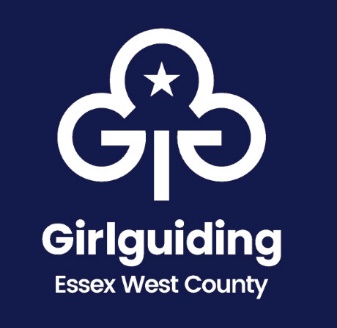 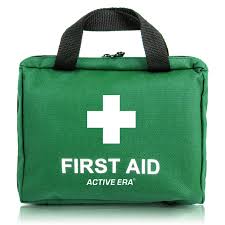 First Response TrainingDATEMODULEVenue TIMEATTENDSat. 18th May 2024Module 1